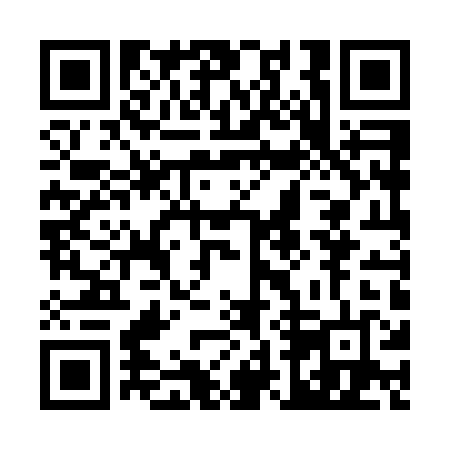 Prayer times for Best's Harbour, Newfoundland and Labrador, CanadaWed 1 May 2024 - Fri 31 May 2024High Latitude Method: Angle Based RulePrayer Calculation Method: Islamic Society of North AmericaAsar Calculation Method: HanafiPrayer times provided by https://www.salahtimes.comDateDayFajrSunriseDhuhrAsrMaghribIsha1Wed4:075:491:046:078:2010:022Thu4:055:471:046:088:2110:043Fri4:035:461:046:098:2210:064Sat4:015:441:046:098:2410:085Sun3:585:431:036:108:2510:106Mon3:565:411:036:118:2610:127Tue3:545:401:036:128:2810:148Wed3:525:381:036:138:2910:169Thu3:505:371:036:148:3010:1810Fri3:485:351:036:148:3210:2011Sat3:455:341:036:158:3310:2212Sun3:435:331:036:168:3410:2413Mon3:415:311:036:178:3610:2614Tue3:395:301:036:178:3710:2815Wed3:375:291:036:188:3810:3016Thu3:355:281:036:198:3910:3217Fri3:335:261:036:208:4110:3518Sat3:315:251:036:208:4210:3719Sun3:295:241:036:218:4310:3920Mon3:275:231:036:228:4410:4121Tue3:255:221:046:228:4510:4322Wed3:245:211:046:238:4710:4523Thu3:225:201:046:248:4810:4624Fri3:205:191:046:258:4910:4825Sat3:185:181:046:258:5010:5026Sun3:175:171:046:268:5110:5227Mon3:155:171:046:268:5210:5428Tue3:145:161:046:278:5310:5629Wed3:125:151:046:288:5410:5830Thu3:115:141:046:288:5510:5931Fri3:095:141:056:298:5611:00